 N 21 Ա/Կ                         	                                   «_____»    ________________20     թ.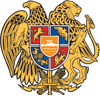 ԴՈՑԵՆՏԻ ԳԻՏԱԿԱՆ ԿՈՉՈՒՄՆԵՐ ՇՆՈՐՀԵԼՈՒ ՈՐՈՇՈՒՄՆԵՐԸ ՀԱՍՏԱՏԵԼՈՒ ԵՎ ՀԱՄԱՊԱՏԱՍԽԱՆ ԴԻՊԼՈՄՆԵՐՈՎ ԱՄՐԱԳՐԵԼՈՒ ՄԱՍԻՆՀամաձայն ՀՀ կառավարության 09.07.2001թ. հ. 615 որոշմամբ հաստատված <<ՀՀ գիտամանկավարժական կադրերին պրոֆեսորի և դոցենտի գիտական կոչումներ շնորհելու կարգի>> 5-րդ գլխի 12-րդ կետի և ՀՀ ԿԳՄՍ Նախարարի 14.08.2019թ. հ. 31-Լ հրամանով հաստատված <<Հայաստանի Հանրապետության Բարձրագույն որակավորման կոմիտեի>>  կանոնադրության 3-րդ գլխի 11-րդ կետի 10) ենթակետի`Հաստատել և դիպլոմներով ամրագրելԽ. Աբովյանի անվան Հայկական պետական մանկավարժական համալսարանի գիտական խորհրդի 10.09.2021թ. հ. 1 որոշումը.1. Գայանե Գագիկի Եգանյանին		-	մանկավարժությունՀայաստանի ազգային ագրարային համալսարանի գիտական խորհրդի 30.08.2021թ. հ. 1 որոշումը.1. Էթերի Ռաֆիկի Ստեփանյանին	-	ագրոնոմիա2. Լուսինե Վարթանեսի Չոբանյանին	-	անասնաբուժություն3. Արմեն Ռազմիկի Բաբայանին		-	գյուղատնտեսական արտադրության							մեքենայացում և մեքենաներ4. Արմինե Սիրակի Բաղդասարյանին	-	գյուղատնտեսական արտադրության							մեքենայացում և մեքենաներ5. Թամարա Հենրիկի Հարությունյանին-	տնտեսագիտություն6. Հասմիկ Գուրգենի Սիմոնյանին	- 	պատմագիտությունմասնագիտությամբ դոցենտի գիտական կոչում շնորհելու մասին:Գյումրիի «Պրոգրես» համալսարանի գիտական խորհրդի 30.08.2021թ. հ. 133 որոշումը.1. Ալաա Էլ Դին Էլ Սայեդ Հասսան Ատտիա Էլշարկավիին	- բժշկագիտություն	մասնագիտությամբ դոցենտի գիտական կոչում շնորհելու մասին:Ստեփանակերտի «Մեսրոպ Մաշտոց» համալսարանի գիտական խորհրդի 27.08.2021թ. հ. 01 որոշումը.1. Արարատ Աշոտի Դանիելյանին		-	իրավագիտությունմասնագիտությամբ դոցենտի գիտական կոչում շնորհելու մասին:Շուշիի տեխնոլոգիական համալսարանի գիտական խորհրդի 07.09.2021թ. հ. 1-09/21 որոշումը.1. Անժելա Ալյոշայի Բարսեղյանին		-	տնտեսագիտությունմասնագիտությամբ դոցենտի գիտական կոչում շնորհելու մասին:Հայաստանի ֆիզիկական կուլտուրայի և սպորտի պետական ինստիտուտի գիտական խորհրդի 31.08.2021թ. հ. 11 որոշումը.1. Ալեքսան Հովհաննեսի Շախյանին		-	մանկավարժություն2. Աննա Համլետի Աբրահամյանին		-	մանկավարժություն3. Թուխմանուկ Լիպարիտի Մկրտչյանին	-	մանկավարժությունմասնագիտությամբ դոցենտի գիտական կոչում շնորհելու մասին:Հիմք. Գիտական խորհուրդների որոշումները և ԲՈԿ-ի գիտական կոչումների հաստատման 27.10.2021թ. հ. 21 նիստի արձանագրությունը:			ԿԱՐԵՆ ՔԵՌՅԱՆՀԱՅԱՍՏԱՆԻ ՀԱՆՐԱՊԵՏՈՒԹՅՈՒՆ ԲԱՐՁՐԱԳՈՒՅՆ ՈՐԱԿԱՎՈՐՄԱՆ ԿՈՄԻՏԵԻ ՆԱԽԱԳԱՀՀՐԱՄԱՆ